Рабочий лист Задание № 1Заполни анкету. Если затрудняешься с ответом, переходи к следующему вопросу.Кого можно считать ребенком?________________________________________________________________________________________________________________________________________Есть ли права у ребенка?________________________________________________________________________________________________________________________________________Какие международные документы определяют права детей, гарантируют их соблюдение?________________________________________________________________________________________________________________________________________Когда и почему были приняты эти документы?________________________________________________________________________________________________________________________________________Задание № 2Прочитай стихотворение Сергея Михалкова, посвященное детям, чье детство пришлось на годы Великой Отечественной войны. Ответь на вопросы.Десятилетний человек(С. Михалков)Крест-накрест синие полоскиНа окнах съежившихся хат.Родные тонкие березкиТревожно смотрят на закат.И пес на теплом пепелище,До глаз испачканный в золе,Он целый день кого-то ищетИ не находит на селе...Накинув старый зипунишко,По огородам, без дорог,Спешит, торопится парнишкаПо солнцу – прямо на восток.Никто в далекую дорогуЕго теплее не одел,Никто не обнял у порогаИ вслед ему не поглядел.В нетопленной, разбитой банеНочь скоротавши, как зверек,Как долго он своим дыханьемОзябших рук согреть не мог!Но по щеке его ни разуНе проложила путь слеза.Должно быть, слишком много сразуУвидели его глаза.Все видевший, на все готовый,По грудь проваливаясь в снег,Бежал к своим русоголовыйДесятилетний человек.Он знал, что где-то недалече,Быть может, вон за той горой,Его, как друга, в темный вечерОкликнет русский часовой....И он, прижавшийся к шинели,Родные слыша голоса,Расскажет все, на что гляделиЕго недетские глаза.2.1 Почему автор называет героя не ребенком, а «десятилетним человеком», а его глаза «недетскими»?________________________________________________________________________________________________________________________________________________________________________________________________________________________________________________________________________________2.2 Какие права ребенка были нарушены войной? Выбери (подчеркни) эти слова из предложенного списка. Слова для справок:Задание № 33.1 Прочитай текст. Вставь пропущенные слова.Слова «декларация» и «конвенция» происходят от латинских слов: declaratia – провозглашение, а conventio - договор, соглашение. __________________не имеет обязательной силы, это рекомендация, в которой провозглашаются основные принципы, программные положения. ___________________- соглашение, имеющее обязательную силу для тех государств, которые к нему присоединились (подписали, ратифицировали).Слова: Конвенция, Декларация3.2 Рассмотри изображения на слайде. Перед тобой эмблемы Организации Объединенных Наций и Детского фонда при ООН (ЮНИСЕФ). Найди общие элементы эмблем. Что они означают?Задание № 4Прочитай определения слов «правоспособность» и «дееспособность» и ответь на вопросы.4.1 С какого возраста человек обладает правоспособностью?____________________________________________________________________________________________________________________________________________________________________________________________________________4.2 Когда наступает дееспособность?____________________________________________________________________________________________________________________________________________________________________________________________________________Задание № 5Ответь на вопросы, выполни задания.5.1 Зачем на сайте Президента был сделан перевод Конвенции о правах ребенка на детский язык?5.2 Что означают эти слова: «Взрослые разных стай: все, кто летает, бегает, ходит, прыгает, ползает и плавает, чувствуя, как сильно они любят своих детенышей, договорились не обижать детенышей и решили…»?5.3 Нажми на первую стрелку и прочитай первые шесть статей Конвенции. Кратко запиши их содержание по образцу.1. Человек считается ребенком до 18 лет.2.______________________________________________________________________________________________________________________________________________________________________________________________________3.______________________________________________________________________________________________________________________________________________________________________________________________________4.______________________________________________________________________________________________________________________________________________________________________________________________________5.______________________________________________________________________________________________________________________________________________________________________________________________________6.______________________________________________________________________________________________________________________________________________________________________________________________________Задание № 6    6.1 Заполни анкету, используя знания, полученные на сегодняшнем занятии.Кого можно считать ребенком?____________________________________________________________________________________________________________________________________________________________________________________________________________Есть ли права у ребенка? Какие?________________________________________________________________________________________________________________________________________________________________________________________________________________________________________________________________________________Какие международные документы определяют права детей, гарантируют их соблюдение?________________________________________________________________________________________________________________________________________________________________________________________________________________________________________________________________________________Когда и почему были приняты эти документы?____________________________________________________________________________________________________________________________________________________________________________________________________________6.2 Нарисуй открытку, посвященную Дню защиты детей.                                                                                                   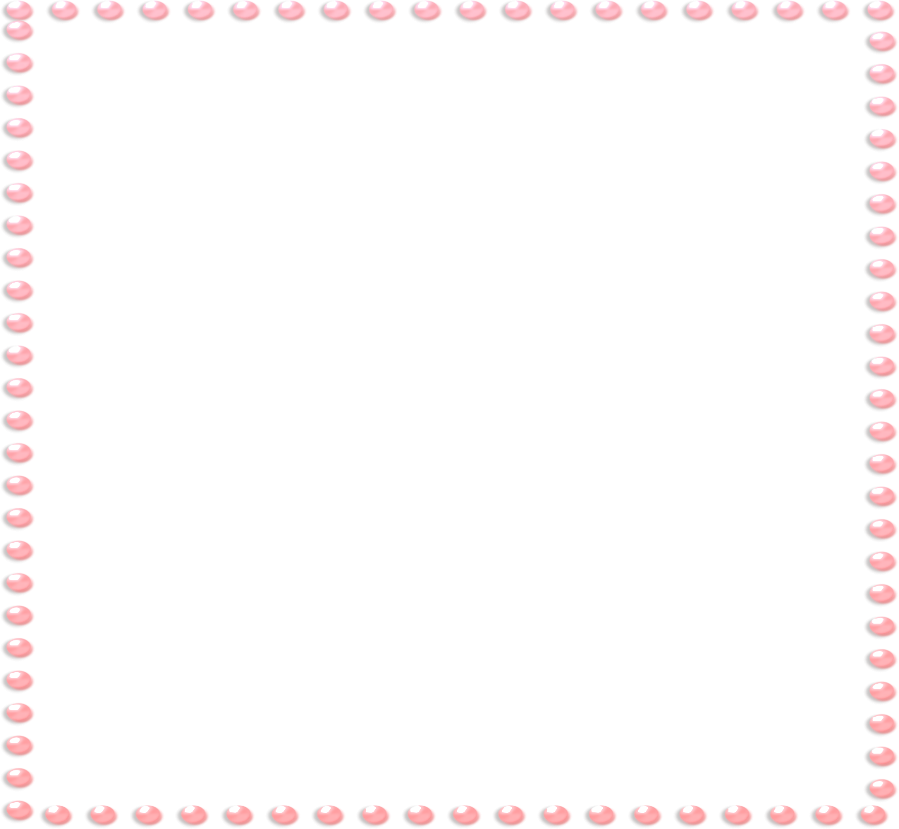 соблюдение интересов ребенка право на защиту и заботуправо на жизньправо на здоровое развитие ребенкаправо на неприкосновенность жилища право на образованиеправо на воспитание в семье